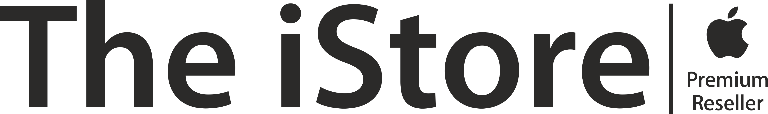 На какую должность Вы претендуете?                                            В каком городе ищете работу?
 ___________________________________                                           ___________________________________ АНКЕТА                              Ф.И.О._____________________________________________________________________________Дата рождения ___________________________________ Возраст___________________________Город рождения (по паспорту) _____________________________Гражданство ________________Контактный телефон _________________________________________________________________Семейное положение____________________ Дети (количество, возраст) _____________________Укажите ваших близких родственников: отец, мать, супруг, супругаСведения об образовании_____________________________________________________________________________________________________________________________________________________Форма обучения. Специальность по диплому. Квалификация по диплому. Год выпуска.Информация об опыте работы (Начиная с последних, включая места работы без официального оформления трудовых отношений)Кого Вы могли бы порекомендовать из своих друзей/родственников, для работы в нашей Компании? __________________________________________________________________________Откуда узнали о нашей вакансии? __________________________________________Я _____________________________________________________________, даю согласие на обработку персональных данных, согласен(а) на проведение полиграфологического исследования.Заполненная анкета не связывает ни Компанию, ни кандидата обязательствами заключения контракта о найме на работу.Я подтверждаю достоверность вышеизложенной информации и несу ответственность за искажение или сокрытие.Не возражаю против проверки указанных сведений.Подпись_________________________________         	Дата________________________________Степень родстваФ.И.О.Дата и место рожденияМесто работы, должностьКонтактный номер телефонаПериод работыНазвание КомпанииДолжность или профессияПричина увольнения